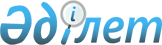 2024-2026 жылдарға арналған Ойыл аудандық бюджетін бекіту туралыАқтөбе облысы Ойыл аудандық мәслихатының 2023 жылғы 21 желтоқсандағы № 92 шешімі.
      Қазақстан Республикасының Бюджет кодексінің 9 бабының 2 тармағына, Қазақстан Республикасының "Қазақстан Республикасындағы жергілікті мемлекеттік басқару және өзін-өзі басқару туралы" Заңының 6 бабына сәйкес, Ойыл аудандық мәслихат ШЕШТІ:
      1. 2024-2026 жылдарға арналған аудандық бюджет тиісінше 1, 2 және 3 қосымшаларға сәйкес, оның ішінде 2024 жылға мынадай көлемде бекітілсін:
      1) кірістер – 5 401 909,3 мың теңге, оның ішінде:
      салықтық түсімдер – 870 656 мың теңге;
      салықтық емес түсімдер – 28 310 мың теңге;
      негiзгi капиталды сатудан түсетiн түсiмдер – 90 мың теңге;
      трансферттер түсімі – 4 502 853,3 мың теңге;
      2) шығындар – 6 072 388,1 мың теңге;
      3) таза бюджеттік кредиттеу – 11 139 мың теңге, оның ішінде:
      бюджеттік кредиттер – 51 688 мың теңге;
      бюджеттік кредиттерді өтеу – 40 549 мың теңге;
      4) қаржы активтерiмен операциялар бойынша сальдо – 0 теңге, оның ішінде: 
      қаржы активтерiн сатып алу – 0 теңге;
      мемлекеттің қаржы активтерін сатудан түсетін түсімдер – 0 теңге;
      5) бюджет тапшылығы (профициті) – -681 617,8 мың теңге;
      6) бюджет тапшылығын қаржыландыру (профицитін пайдалану) – 681 617,8 мың теңге, оның ішінде:
      қарыздар түсімі – 216 105 мың теңге;
      қарыздарды өтеу – 40 549 мың теңге;
      бюджет қаражатының пайдаланылатын қалдықтары – 506 061,8 теңге.
      Ескерту. 1 тармақ жаңа редакцияда - Ақтөбе облысы Ойыл аудандық мәслихатының 13.06.2024 № 150 шешімімен (01.01.2024 бастап қолданысқа енгізіледі).


      2. Аудандық бюджеттің кірісіне есептелетін болып белгіленсін:
      1) ірі кәсіпкерлік субъектілерінен және мұнай секторы ұйымдарынан түсетін түсімдерді қоспағанда, заңды тұлғалардан алынатын корпоративтік табыс салығы;
      2) төлем көзінен салық салынатын табыстардан ұсталатын жеке табыс салығы;
      3) әлеуметтік салық;
      4) заңды тұлғалардың және жеке кәсіпкерлердің мүлкіне салынатын салық;
      5) бірыңғай жер салығы;
      6) Қазақстан Республикасының аумағында өндірілген бензинге (авиациялық бензинді қоспағанда), дизель отынына, газохолға, бензанолға, нефрасқа, жеңіл көмірсутектер қоспаларына және экологиялық отынға акциздер;
      7) жер учаскелерін пайдаланғаны үшін төлем;
      8) жекелеген қызмет түрлерiмен айналысу құқығы үшiн алынатын лицензиялық алым;
      9) жергілікті бюджетке төленетін тіркелгені үшін алым;
      10) қызметтің жекелеген түрлерiмен айналысуға лицензияларды пайдаланғаны үшін төлемақы;
      11) жергілікті бюджетке төленетін мемлекеттік баж;
      12) аудандық маңызы бар қала, ауыл, кент, ауылдық округ әкімдерінің басқаруындағы мемлекеттік мүлікті жалға беруден түсетін кірістерді қоспағанда ауданның (облыстық маңызы бар қаланың) коммуналдық меншігіндегі тұрғын үй қорынан үйлердi жалға беруден түсетін кірістер;
      13) жеке тұлғаларға жергілікті бюджеттен берілген бюджеттік кредиттер бойынша сыйақылар;
      14) аудандық маңызы бар қалалардың, ауылдардың, кенттердің, ауылдық округтердің аппараттарына аудандық (облыстық маңызы бар қаланың) бюджетінен берілген кредиттер бойынша сыйақылар;
      15) иесіз мүлікті, белгіленген тәртіппен коммуналдық меншікке өтеусіз өткен мүлікті, қадағалаусыз жануарларды, олжаларды, сондай-ақ мұрагерлік құқығы бойынша мемлекетке өткен мүлікті сатудан алынатын түсімдер;
      16) мамандандырылған ұйымдарға, жеке тұлғаларға бюджеттік кредиттер (қарыздар) бойынша жергілікті бюджеттен берілген айыппұлдар, өсімпұлдар, санкциялар, өндіріп алулар;
      17) бұрын жергілікті бюджеттен алынған, пайдаланылмаған қаражаттардың қайтарылуы;
      18) жергілікті бюджетке түсетін салықтық емес басқа да түсімдер;
      19) жер учаскелерін сатудан түсетін түсімдер.
      3. Қазақстан Республикасының 2023 жылғы 5 желтоқсандағы "2024 – 2026 жылдарға арналған республикалық бюджет туралы" Заңының 9-бабына сәйкес, белгіленгені еске және басшылыққа алынсын:
      2024 жылғы 1 қаңтардан бастап:
      1) жалақының ең төмен мөлшерi – 85 000 теңге;
      2) айлық есептiк көрсеткiш – 3 692 теңге;
      3) базалық әлеуметтiк төлемдердiң мөлшерлерiн есептеу үшiн ең төмен күнкөрiс деңгейiнiң шамасы – 43 407 теңге.
      4. 2024 жылға арналған аудандық бюджетте облыстық бюджеттен берілген субвенциялар көлемі 1 649 683 мың теңге сомасында көзделгені ескерілсін.
      5. 2024 жылға арналған аудандық бюджетте аудандық бюджеттен ауылдық округ бюджеттеріне берілетін субвенциялар көлемі 281 955 мың теңге сомасында көзделсін, оның ішінде:
      Ойыл ауылдық округіне – 69 888 мың теңге;
      Ш.Берсиев атындағы ауылдық округіне – 33 859 мың теңге;
      Қараой ауылдық округіне – 34 178 мың теңге;
      Көптоғай ауылдық округке – 37 674 мың теңге;
      Сарбие ауылдық округіне – 36 052 мың теңге;
      Қайыңды ауылдық округіне – 34 774 мың теңге;
      Саралжын ауылдық округіне – 35 530 мың теңге.
      6. 2024 жылға арналған аудандық бюджетте облыстық бюджет арқылы республикалық бюджеттен бюджеттік кредиттер түсетіні ескерілсін:
      1) мамандарды әлеуметтік қолдау шараларын іске асыруға – 51 688 мың теңге.
      Аталған бюджеттік кредиттердің сомасын бөлу аудан әкімдігі қаулысы негізінде айқындалады.
      6-1. 2024 жылға арналған аудандық бюджетте облыстық бюджеттің ішкі көздерінің қаражатынан берілетін кредиттер есебінен түсетіні ескерілсін:
      жергілікті атқарушы органның кезекте тұрғандарға кейіннен жалға беру үшін дайын тұрғын үйді сатып алуға – 164 417 мың теңге.
      Бюджеттік кредиттердің сомаларын бөлу аудан әкімдігі қаулысының негізінде айқындалады.
      Ескерту. Шешім 6-1 тармақпен толықтырылды - Ақтөбе облысы Ойыл аудандық мәслихатының 13.06.2024 № 150 шешімімен (01.01.2024 бастап қолданысқа енгізіледі).


      7. 2024 жылға арналған аудандық бюджетте Қазақстан Республикасының Ұлттық қорынан нысаналы даму трансферттері түскені ескерілсін:
      1) көлік инфрақұрылымын дамытуға – 1 659 825 мың теңге.
      Аталған нысаналы даму трансферттерінің сомаларын бөлу аудан әкімдігі қаулысы негізінде айқындалады.
      8. 2024 жылға арналған аудандық бюджетте республикалық бюджеттен ағымдағы нысаналы трансферттер түскені ескерілсін:
      1) Қазақстан Республикасында мүгедектігі бар адамдардың құқықтарын қамтамасыз етуге және өмір сүру сапасын жақсартуға – 19 165 мың теңге;
      2) азаматтық қызметшілердің жекелеген санаттарының, мемлекеттік бюджет қаражаты есебінен ұсталатын ұйымдар қызметкерлерінің, қазыналық кәсіпорындар қызметкерлерінің жалақысын көтеруге – 1 637 мың теңге;
      3) халықтың әлеуметтік осал топтары үшін коммуналдық тұрғын үй қорынан тұрғын үй сатып алуға – 39 160 мың теңге.
      Аталған ағымдағы нысаналы трансферттердің сомаларын бөлу аудан әкімдігі қаулысы негізінде айқындалады.
      Ескерту. 8 тармақ жаңа редакцияда - Ақтөбе облысы Ойыл аудандық мәслихатының 11.04.2024 № 132 шешімімен (01.01.2024 бастап қолданысқа енгізіледі).


      9. 2024 жылға арналған аудандық бюджетте облыстық бюджеттен нысаналы даму трансферттері түскені ескерілсін:
      1) ауылдық елді мекендерді сумен жабдықтау және су бұру жүйелерін дамытуға – 63 898 мың теңге;
      2) көлік инфрақұрылымын дамытуға – 615 300 мың теңге;
      3) 2021 – 2025 жылдарға арналған кәсіпкерлікті дамыту жөніндегі ұлттық жоба шеңберінде индустриялық инфрақұрылымды дамытуға – 12 983 мың теңге.
      Аталған нысаналы даму трансферттерінің сомаларын бөлу аудан әкімдігі қаулысы негізінде айқындалады.
      Ескерту. 9 тармақ жаңа редакцияда - Ақтөбе облысы Ойыл аудандық мәслихатының 13.06.2024 № 150 шешімімен (01.01.2024 бастап қолданысқа енгізіледі).


      10. 2024 жылға арналған аудандық бюджетте облыстық бюджеттен ағымдағы нысаналы трансферттер түскені ескерілсін:
      1) көлiк инфрақұрылымының басым жобаларын іске асыруға – 125 613 мың теңге;
      2) мемлекеттік атаулы әлеуметтік көмекті төлеуге – 60 000 мың теңге;
      3) кепілдендірілген әлеуметтік пакетке – 14 601 мың теңге;
      4) Қазақстан Республикасында мүгедектігі бар адамдардың құқықтарын қамтамасыз етуге және өмір сүру сапасын жақсартуға – 25 731 мың теңге;
      5) үкіметтік емес ұйымдарда мемлекеттік әлеуметтік тапсырысты орналастыруға – 12 259 мың теңге;
      6) өмірлік қиын жағдай туындаған кезде мұқтаж азаматтарға әлеуметтік көмекке – 149 157 мың теңге;
      7) аудандық (қалалық) ауқымдағы дала өрттерінің, сондай-ақ мемлекеттік өртке қарсы қызмет органдары құрылмаған елдi мекендерде өрттердің алдын алу және оларды сөндіру жөніндегі іс-шараларға – 53 293 мың теңге.
      Аталған ағымдағы нысаналы трансферттердің сомаларын бөлу аудан әкімдігі қаулысы негізінде айқындалады.
      Ескерту. 10 тармақ жаңа редакцияда - Ақтөбе облысы Ойыл аудандық мәслихатының 13.06.2024 № 150 шешімімен (01.01.2024 бастап қолданысқа енгізіледі).


      11. Функциялардың берілуіне байланысты аудандық бюджеттен республикалық бюджеттің ысырабын өтеуге 2 415 мың теңге сомасында трансферттердің сомаларын бөлу көзделсін.
      Аталған трансферттердің сомаларын бөлу аудан әкімдігі қаулысы негізінде айқындалады.
      12. Функциялардың берілуіне байланысты аудандық бюджеттен облыстық бюджеттің ысырабын өтеуге 69 679 мың теңге сомасында трансферттердің сомаларын бөлу көзделсін.
      Аталған трансферттердің сомаларын бөлу аудан әкімдігі қаулысы негізінде айқындалады.
      13. Ауданның жергілікті атқарушы органының 2024 жылға арналған резерві 282 235,6 мың теңге сомасында бекітілсін.
      Ескерту. 13 тармақ жаңа редакцияда - Ақтөбе облысы Ойыл аудандық мәслихатының 13.06.2024 № 150 шешімімен (01.01.2024 бастап қолданысқа енгізіледі).


      14. Осы шешім 2024 жылғы 1 қаңтардан бастап қолданысқа енгізіледі. 2024 жылға арналған Ойыл аудандық бюджеті
      Ескерту. 1 қосымша жаңа редакцияда - Ақтөбе облысы Ойыл аудандық мәслихатының 13.06.2024 № 150 шешімімен (01.01.2024 бастап қолданысқа енгізіледі). 2025 жылға арналған Ойыл аудандық бюджеті 2026 жылға арналған Ойыл аудандық бюджеті
					© 2012. Қазақстан Республикасы Әділет министрлігінің «Қазақстан Республикасының Заңнама және құқықтық ақпарат институты» ШЖҚ РМК
				
      Ойыл аудандық мәслихатының төрағасы 

С. Ғ. Займолдин
Ойыл аудандық мәслихатының 
2023 жылғы 21 желтоқсандағы 
№ 92 шешіміне 1-қосымша
Санаты
Санаты
Санаты
Санаты
Сомасы, мың теңге
Сыныбы
Сыныбы
Сыныбы
Сомасы, мың теңге
Кіші сыныбы
Кіші сыныбы
Сомасы, мың теңге
Атауы
Сомасы, мың теңге
І. Кірістер
5 401 909,3
1
Салықтық түсімдер
870 656
01
Табыс салығы
443 414
1
Корпоративтік табыс салығы
24 200
2
Жеке табыс салығы
419 214
03
Әлеуметтiк салық
373 013
1
Әлеуметтік салық
373 013
04
Меншiкке салынатын салықтар
41 800
1
Мүлiкке салынатын салықтар
41 800
5
Бірыңғай жер салығы
800
05
Тауарларға, жұмыстарға және көрсетілетін қызметтерге салынатын iшкi салықтар
6 042
2
Акциздер
224
3
Табиғи және басқа ресурстарды пайдаланғаны үшiн түсетiн
3 800
4
Кәсiпкерлiк және кәсiби қызметтi жүргiзгенi үшiн алынатыналымдар
2 018
08
Заңдық маңызы бар әрекеттерді жасағаны және (немесе) оған уәкілеттігі бар мемлекеттік органдар немесе лауазымды адамдар құжаттар бергені үшін алынатын міндетті төлемдер
6 387
1
Мемлекеттік баж
6 387
2
Салықтық емес түсiмдер
28 310
01
Мемлекеттік меншіктен түсетін кірістер
12 210
5
Мемлекет меншігіндегі мүлікті жалға беруден түсетін кірістер
10 400
7
Мемлекеттік бюджеттен берілген кредиттер бойынша сыйақылар
1 810
06
Басқа да салықтық емес түсiмдер
16 100
1
Басқа да салықтық емес түсiмдер
16 100
3
Негізгі капиталды сатудан түсетін түсімдер
90
03
Жердi және материалдық емес активтердi сату
90
1
Жердi сату
90
4
Трансферттердің түсімдері
4 502 853,3
01
Төмен тұрған мемлекеттік басқару органдарынан трансферттер
548,3
3
Аудандық маңызы бар қалалардың, ауылдардың, кенттердің, ауылдық округтардың бюджеттерінен трансферттер
548,3
02
Мемлекеттiк басқарудың жоғары тұрған органдарынан түсетiн трансферттер
4 502 305
2
Облыстық бюджеттен түсетiн трансферттер
4 502 305
Функционалдық топ
Функционалдық топ
Функционалдық топ
Функционалдық топ
Функционалдық топ
Сомасы, (мың теңге)
Кіші функция
Кіші функция
Кіші функция
Кіші функция
Сомасы, (мың теңге)
Бюджеттік бағдарламалардың әкімшісі
Бюджеттік бағдарламалардың әкімшісі
Бюджеттік бағдарламалардың әкімшісі
Сомасы, (мың теңге)
Бағдарлама
Бағдарлама
Сомасы, (мың теңге)
Атауы
Сомасы, (мың теңге)
1
2
3
4
5
6
II. Шығындар
6 072 388,1
01
Жалпы сипаттағы мемлекеттiк көрсетілетін қызметтер
939 459
1
Мемлекеттiк басқарудың жалпы функцияларын орындайтын өкiлдi, атқарушы және басқа органдар
279 705,8
112
Аудан (облыстық маңызы бар қала) мәслихатының аппараты
52 074
001
Аудан (облыстық маңызы бар қала) мәслихатының қызметін қамтамасыз ету жөніндегі қызметтер
47 082
003
Мемлекеттік органның күрделі шығыстары
4 250
005
Мәслихаттар депутаттары қызметінің тиімділігін арттыру
742
122
Аудан (облыстық маңызы бар қала) әкімінің аппараты
227 631,8
001
Аудан (облыстық маңызы бар қала) әкімінің қызметін қамтамасыз ету жөніндегі қызметтер
191 321
003
Мемлекеттік органның күрделі шығыстары
17 378
113
Төменгі тұрған бюджеттерге берілетін нысаналы ағымдағы трансферттер
18 932,8
2
Қаржылық қызмет
1 401
459
Ауданның (облыстық маңызы бар қаланың) экономика және қаржы бөлімі
1 401
003
Салық салу мақсатында мүлікті бағалауды жүргізу
487
010
Жекешелендіру, коммуналдық меншікті басқару, жекешелендіруден кейінгі қызмет және осыған байланысты дауларды реттеу
914
9
Жалпы сипаттағы өзге де мемлекеттiк қызметтер
658 352,2
454
Ауданның (облыстық маңызы бар қаланың) кәсіпкерлік және ауыл шаруашылығы бөлімі
64 865
001
Жергілікті деңгейде кәсіпкерлікті және ауыл шаруашылығын дамыту саласындағымемлекеттік саясатты іске асыру жөніндегі қызметтер
48 195
007
Мемлекеттік органның күрделі шығыстары
16 670
459
Ауданның (облыстық маңызы бар қаланың) экономика және қаржы бөлімі
62 920
001
Ауданның (облыстық маңызы бар қаланың) экономикалық саясатын қалыптастыру мен дамыту, мемлекеттік жоспарлау, бюджеттік атқару және коммуналдық меншігін басқару саласындағы мемлекеттік саясатты іске асыру жөніндегі қызметтер
57 187
015
Мемлекеттік органның күрделі шығыстары
5 160
113
Төменгі тұрған бюджеттерге берілетін нысаналы ағымдағы трансферттер
573
495
Ауданның (облыстық маңызы бар қаланың) сәулет, құрылыс, тұрғын үй-коммуналдық шаруашылығы, жолаушылар көлігі және автомобиль жолдары бөлімі
530 567,2
001
Жергілікті деңгейде сәулет, құрылыс, тұрғын үй-коммуналдық шаруашылық, жолаушылар көлігі және автомобиль жолдары саласындағы мемлекеттік саясатты іске асыру жөніндегі қызметтер
45 130
032
Ведомстволық бағыныстағы мемлекеттік мекемелер мен ұйымдардың күрделі шығыстары
80 000
040
Мемлекеттік органдардың объектілерін дамыту
1 447,2
113
Төменгі тұрған бюджеттерге берілетін нысаналы ағымдағы трансферттер
403 990
02
Қорғаныс
137 023
1
Әскери мұқтаждар
9 804
122
Аудан (облыстық маңызы бар қала) әкімінің аппараты
9 804
005
Жалпыға бірдей әскери міндетті атқару шеңберіндегі іс-шаралар
9 804
2
Төтенше жағдайлар жөнiндегi жұмыстарды ұйымдастыру
127 219
122
Аудан (облыстық маңызы бар қала) әкімінің аппараты
127 219
006
Аудан (облыстық маңызы бар қала) ауқымындағы төтенше жағдайлардың алдын алу және оларды жою
24 009
007
Аудандық (қалалық) ауқымдағы дала өрттерінің, сондай-ақ мемлекеттік өртке қарсы қызмет органдары құрылмаған елдi мекендерде өрттердің алдын алу және оларды сөндіру жөніндегі іс-шаралар
103 210
06
Әлеуметтiк көмек және әлеуметтiк қамсыздандыру
501 775
1
Әлеуметтiк қамсыздандыру
90 501
451
Ауданның (облыстық маңызы бар қаланың) жұмыспен қамту және әлеуметтік бағдарламалар бөлімі
90 501
005
Мемлекеттік атаулы әлеуметтік көмек
90 501
2
Әлеуметтiк көмек
341 657
451
Ауданның (облыстық маңызы бар қаланың) жұмыспен қамту және әлеуметтік бағдарламалар бөлімі
341 657
004
Ауылдық жерлерде тұратын денсаулық сақтау, білім беру, әлеуметтік қамтамасыз ету, мәдениет, спорт және ветеринар мамандарына отын сатып алуға Қазақстан Республикасының заңнамасына сәйкес әлеуметтік көмек көрсету
24 334
006
Тұрғын үйге көмек көрсету
343
007
Жергілікті өкілетті органдардың шешімі бойынша мұқтаж азаматтардың жекелеген топтарына әлеуметтік көмек
214 345
014
Мұқтаж азаматтарға үйде әлеуметтiк көмек көрсету
23 710
017
Оңалтудың жеке бағдарламасына сәйкес мұқтаж мүгедектігі бар адамдарды протездік-ортопедиялық көмек, сурдотехникалық құралдар, тифлотехникалық құралдар, санаторий-курорттық емделу, мiндеттi гигиеналық құралдармен қамтамасыз ету, арнаулы жүрiп-тұру құралдары, жеке көмекшінің және есту бойынша мүгедектігі бар адамдарға қолмен көрсететiн тіл маманының қызметтері мен қамтамасыз ету
78 925
9
Әлеуметтiк көмек және әлеуметтiк қамтамасыз ету салаларындағыөзге де қызметтер
69 617
451
Ауданның (облыстық маңызы бар қаланың) жұмыспен қамту және әлеуметтік бағдарламалар бөлімі
69 617
001
Жергілікті деңгейде халық үшін әлеуметтік бағдарламаларды жұмыспен қамтуды қамтамасыз етуді іске асыру саласындағы мемлекеттік саясатты іске асыру жөніндегі қызметтер
33 535
011
Жәрдемақыларды және басқа да әлеуметтік төлемдерді есептеу, төлеу мен жеткізу бойынша қызметтерге ақы төлеу
951
021
Мемлекеттік органның күрделі шығыстары
9 000
050
Қазақстан Республикасында мүгедектігі бар адамдардың құқықтарын қамтамасыз етуге және өмір сүру сапасын жақсарту
5 126
054
Үкіметтік емес ұйымдарда мемлекеттік әлеуметтік тапсырысты орналастыру
21 005
07
Тұрғын үй-коммуналдық шаруашылық
444 065
1
Тұрғын үй шаруашылығы
355 977
495
Ауданның (облыстық маңызы бар қаланың) сәулет, құрылыс, тұрғын үй-коммуналдық шаруашылығы, жолаушылар көлігі және автомобиль жолдары бөлімі
355 977
007
Коммуналдық тұрғын үй қорының тұрғын үйін жобалау және (немесе) салу, реконструкциялау
98 020
008
Мемлекеттік тұрғын үйқорын сақтауды ұйымдастыру
800
011
Азаматтардың жекелеген санаттарын тұрғын үймен қамтамасыз ету
52 000
033
Инженерлік-коммуникациялық инфрақұрылымды жобалау, дамыту және (немесе) жайластыру
1 580
098
Коммуналдық тұрғын үй қорының тұрғын үйлерін сатып алу
203 577
2
Коммуналдық шаруашылық
88 088
495
Ауданның (облыстық маңызы бар қаланың) сәулет, құрылыс, тұрғын үй-коммуналдық шаруашылығы, жолаушыларкөлігі және автомобиль жолдары бөлімі
88 088
016
Сумен жабдықтау және су бұру жүйесінің жұмыс істеуі
16 070
027
Ауданның (облыстық маңызы бар қаланың) коммуналдық меншігіндегі газ жүйелерін пайдалануды ұйымдастыру
8 120
058
Елді мекендердегі сумен жабдықтау және су бұру жүйелерін дамыту
63 898
08
Мәдениет, спорт, туризм және ақпараттық кеңістiк
416 508
1
Мәдениет саласындағы қызмет
149 796
819
Ауданның (облыстық маңызы бар қаланың) ішкі саясат, мәдениет, тілдерді дамыту және спорт бөлімі
149 796
009
Мәдени-демалыс жұмысын қолдау
149 796
2
Спорт
12 855
819
Ауданның (облыстық маңызы бар қаланың) ішкі саясат, мәдениет, тілдерді дамыту және спорт бөлімі
12 855
006
Ұлттық және бұқаралық спорт түрлерін дамыту
4 000
014
Аудандық (облыстық маңызы бар қалалық) деңгейде спорттық жарыстар өткiзу
4 900
015
Әртүрлi спорт түрлерi бойынша аудан (облыстық маңызы бар қала) құрама командаларының мүшелерiн дайындау және олардың облыстық спорт жарыстарына қатысуы
3 955
3
Ақпараттық кеңiстiк
150 592
819
Ауданның (облыстық маңызы бар қаланың) ішкі саясат, мәдениет, тілдерді дамыту және спорт бөлімі
150 592
005
Мемлекеттік ақпараттық саясат жүргізужөніндегі қызметтер
14 000
007
Аудандық (қалалық) кiтапханалардың жұмыс iстеуi
136 169
008
Мемлекеттiк тiлдi және Қазақстан халқының басқа да тiлдерін дамыту
423
9
Мәдениет, спорт, туризм және ақпараттық кеңiстiктi ұйымдастыру жөнiндегi өзге де қызметтер
103 265
819
Ауданның (облыстық маңызы бар қаланың) ішкі саясат, мәдениет, тілдерді дамыту және спорт бөлімі
103 265
001
Ақпаратты, мемлекеттілікті нығайту және азаматтардың әлеуметтік сенімділігін қалыптастыру саласында жергілікті деңгейде мемлекеттік саясатты іске асыру жөніндегі қызметтер
51 307
004
Жастар саясаты саласында іс-шараларды іске асыру
21 437
032
Ведомстволық бағыныстағы мемлекеттік мекемелер мен ұйымдардың күрделі шығыстары
30 521
10
Ауыл, су, орман, балық шаруашылығы, ерекше қорғалатын табиғи аумақтар, қоршаған ортаны және жануарлар дүниесін қорғау, жер қатынастары
47 431
6
Жер қатынастары
22 331
463
Ауданның (облыстық маңызы бар қаланың) жер қатынастары бөлімі
22 331
001
Аудан (облыстық маңызы бар қала) аумағында жер қатынастарын реттеу саласындағы мемлекеттік саясатты іске асыру жөніндегі қызметтер
22 331
9
Ауыл, су, орман, балық шаруашылығы, қоршаған ортаны қорғау және жер қатынастары саласындағы басқа да қызметтер
25 100
459
Ауданның (облыстық маңызы бар қаланың) экономика және қаржы бөлімі
25 100
099
Мамандарға әлеуметтік қолдау көрсету жөніндегі шараларды іске асыру
25 100
12
Көлiк және коммуникация
2 487 013
1
Автомобиль көлiгi
2 487 013
495
Ауданның (облыстық маңызы бар қаланың) сәулет, құрылыс, тұрғын үй-коммуналдық шаруашылығы, жолаушылар көлігі және автомобиль жолдары бөлімі
2 487 013
022
Көлік инфрақұрылымын дамыту
2 287 281
023
Автомобиль жолдарының жұмыс істеуін қамтамасыз ету
40 000
034
Көлiк инфрақұрылымының басым жобаларын іске асыру
150 461
045
Аудандық маңызы бар автомобиль жолдарын және елді-мекендердің көшелерін күрделі және орташа жөндеу
9 271
13
Басқалар
298 219,6
3
Кәсiпкерлiк қызметтi қолдау және бәсекелестікті қорғау
15 984
454
Ауданның (облыстық маңызы бар қаланың) кәсіпкерлік және ауыл шаруашылығы бөлімі
3 000
006
Кәсіпкерлік қызметті қолдау
3 000
495
Ауданның (облыстық маңызы бар қаланың) сәулет, құрылыс, тұрғын үй-коммуналдық шаруашылығы, жолаушылар көлігі және автомобиль жолдары бөлімі
12 984
055
2021 – 2025 жылдарға арналған кәсіпкерлікті дамыту жөніндегі ұлттық жоба шеңберінде индустриялық инфрақұрылымды дамыту
12 984
9
Басқалар
282 235,6
459
Ауданның (облыстық маңызы бар қаланың) экономика және қаржы бөлімі
282 235,6
012
Ауданның (облыстық маңызы бар қаланың) жергілікті атқарушы органының резерві
282 235,6
14
Борышқа қызмет көрсету
28 857
1
Борышқа қызмет көрсету
28 857
459
Ауданның (облыстық маңызы бар қаланың) экономика және қаржы бөлімі
28 857
021
Жергілікті атқарушыоргандардың облыстық бюджеттен қарыздар бойынша сыйақылар мен өзге де төлемдерді төлеу бойынша борышына қызмет көрсету
28 857
15
Трансферттер
772 037,5
1
Трансферттер
772 037,5
459
Ауданның (облыстық маңызы бар қаланың) экономика және қаржы бөлімі
772 037,5
006
Нысаналы пайдаланылмаған (толық пайдаланылмаған) трансферттерді қайтару
400 259,5
024
Заңнаманы өзгертуге байланысты жоғары тұрған бюджеттің шығындарын өтеуге төменгі тұрған бюджеттен ағымдағы нысаналы трансферттер
72 094
038
Субвенциялар
281 955
054
Қазақстан Республикасының Ұлттық қорынан берілетін нысаналы трансферт есебінен республикалық бюджеттен бөлінген пайдаланылмаған (түгел пайдаланылмаған) нысаналы трансферттердің сомасын қайтару
17 729
Функционалдық топ
Функционалдық топ
Функционалдық топ
Функционалдық топ
Функционалдық топ
Сомасы, (мың теңге)
Кіші функция
Кіші функция
Кіші функция
Кіші функция
Сомасы, (мың теңге)
Бюджеттік бағдарламалардың әкімшісі
Бюджеттік бағдарламалардың әкімшісі
Бюджеттік бағдарламалардың әкімшісі
Сомасы, (мың теңге)
Бағдарлама
Бағдарлама
Сомасы, (мың теңге)
Атауы
Сомасы, (мың теңге)
1
2
3
4
5
6
III. Таза бюджеттік кредиттеу
11 139
Бюджеттік кредиттер
51 688
10
Ауыл, су, орман, балық шаруашылығы, ерекше қорғалатын табиғи аумақтар, қоршаған ортаны және жануарлар дүниесін қорғау, жер қатынастары
51 688
9
Ауыл, су, орман, балық шаруашылығы, қоршаған ортаны қорғау және жер қатынастары саласындағы басқа да қызметтер
51 688
459
Ауданның (облыстық маңызы бар қаланың) экономика және қаржы бөлімі
51 688
018
Мамандарды әлеуметтік қолдау шараларын іске асыру үшін бюджеттік кредиттер
51 688
5
Бюджеттік кредиттерді өтеу
40 549
01
Бюджеттік кредиттерді өтеу
40 549
1
Мемлекеттік бюджеттен берілген бюджеттік кредиттерді өтеу
40 549
IV. Қаржы активтерімен операциялар бойынша сальдо
0
Қаржы активтерін сатып алу
0
V. Бюджет тапшылығы (профициті)
-681 617,8
VI. Бюджет тапшылығын қаржыландыру (профицитін пайдалану)
681 617,8
7
Қарыздар түсімдері
216 105
01
Мемлекеттік ішкі қарыздар
216 105
2
Қарыз алу келісім-шарттары
216 105
16
Қарыздарды өтеу
40 549
1
Қарыздарды өтеу
40 549
459
Ауданның (облыстық маңызы бар қаланың) экономика және қаржы бөлімі
40 549
005
Жергілікті атқарушы органның жоғары тұрған бюджет алдындағы борышын өтеу
40 549
8
Бюджет қаражаттарының пайдаланылатын қалдықтары
506 061,8
01
Бюджет қаражаты қалдықтары
506 061,8
1
Бюджет қаражатының бос қалдықтары
506 061,8Ойыл аудандық мәслихатының 2023 жылғы 21 желтоқсандағы № 92 шешіміне 2 қосымша
Санаты
Санаты
Санаты
Санаты
Сомасы, мың теңге
Сыныбы
Сыныбы
Сыныбы
Сомасы, мың теңге
Кішi сыныбы
Кішi сыныбы
Сомасы, мың теңге
Атауы
Сомасы, мың теңге
І. Кірістер
2 650 215
1
Салықтық түсімдер
849 392
01
Табыс салығы
443 419
1
Корпоративтік табыс салығы
25 047
2
Жеке табыс салығы
418 372
03
Әлеуметтiк салық
349 844
1
Әлеуметтік салық
349 844
04
Меншiкке салынатын салықтар
43 263
1
Мүлiкке салынатын салықтар
42 435
5
Бірыңғай жер салығы
828
05
Тауарларға, жұмыстарға және көрсетілетін қызметтерге салынатын iшкi салықтар
6 255
2
Акциздер
232
3
Табиғи және басқа ресурстарды пайдаланғаны үшiн түсетiн түсiмдер
3 933
4
Кәсiпкерлiк және кәсiби қызметтi жүргiзгенi үшiн алынатыналымдар
2 090
08
Заңдық маңызы бар әрекеттерді жасағаны және (немесе) оған уәкілеттігі бар мемлекеттік органдар немесе лауазымды адамдар құжаттар бергені үшін алыатын міндетті төлемдер
6 611
1
Мемлекеттік баж
6 611
2
Салықтық емес түсiмдер
29 224
01
Мемлекеттік меншіктен түсетін кірістер
12 560
5
Мемлекет меншігіндегі мүлікті жалға беруден түсетін кірістер
10 764
7
Мемлекеттік бюджеттен берілген кредиттер бойынша сыйақылар
1 796
06
Басқа да салықтық емес түсiмдер
16 664
1
Басқа да салықтық емес түсiмдер
16 664
3
Негізгі капиталды сатудан түсетін түсімдер
93
03
Жердi және материалдық емес активтердi сату
93
1
Жердi сату
93
4
Трансферттердің түсімдері
1 771 506
02
Мемлекеттiк басқарудың жоғары тұрған органдарынан түсетiн трансферттер
1 771 506
2
Облыстық бюджеттен түсетiн трансферттер
1 771 506
Функционалдық топ
Функционалдық топ
Функционалдық топ
Функционалдық топ
Функционалдық топ
Сомасы (мың теңге)
Кіші функция
Кіші функция
Кіші функция
Кіші функция
Сомасы (мың теңге)
Бюджеттік бағдарламалардың әкімшісі
Бюджеттік бағдарламалардың әкімшісі
Бюджеттік бағдарламалардың әкімшісі
Сомасы (мың теңге)
Бағдарлама
Бағдарлама
Сомасы (мың теңге)
Атауы
Сомасы (мың теңге)
1
2
3
4
5
6
II. Шығындар
2 650 215
01
Жалпы сипаттағы мемлекеттiк көрсетілетін қызметтер
478 127
1
Мемлекеттiк басқарудың жалпы функцияларын орындайтын өкiлдi, атқарушы және басқа органдар
239 682
112
Аудан (облыстық маңызы бар қала) мәслихатының аппараты
52 069
001
Аудан (облыстық маңызы бар қала) мәслихатының қызметін қамтамасыз ету жөніндегі қызметтер
52 069
122
Аудан (облыстық маңызы бар қала) әкімінің аппараты
187 613
001
Аудан (облыстық маңызы бар қала) әкімінің қызметін қамтамасыз ету жөніндегі қызметтер
184 202
003
Мемлекеттік органның күрделі шығыстары
3 150
113
Төменгі тұрған бюджеттерге берілетін нысаналы ағымдағы трансферттер
261
2
Қаржылыққызмет
1 471
459
Ауданның (облыстық маңызы бар қаланың) экономика және қаржы бөлімі
1 471
003
Салық салу мақсатында мүлікті бағалауды жүргізу
511
010
Жекешелендіру, коммуналдық меншікті басқару, жекешелендіруден кейінгі қызмет және осыған байланысты дауларды реттеу
960
9
Жалпы сипаттағы өзге де мемлекеттiк қызметтер
236 974
454
Ауданның (облыстық маңызы бар қаланың) кәсіпкерлік және ауыл шаруашылығы бөлімі
48 498
001
Жергілікті деңгейде кәсіпкерлікті және ауыл шаруашылығын дамыту саласындағымемлекеттік саясатты іске асыру жөніндегі қызметтер
48 498
459
Ауданның (облыстық маңызы бар қаланың) экономика және қаржы бөлімі
63 498
001
Ауданның (облыстық маңызы бар қаланың) экономикалық саясатын қалыптастыру мен дамыту, мемлекеттік жоспарлау, бюджеттік атқару және коммуналдық меншігін басқару саласындағы мемлекеттік саясатты іске асыру жөніндегі қызметтер
58 079
015
Мемлекеттік органның күрделі шығыстары
5 419
495
Ауданның (облыстық маңызы бар қаланың) сәулет, құрылыс, тұрғын үй-коммуналдық шаруашылығы, жолаушылар көлігі және автомобиль жолдары бөлімі
124 978
001
Жергілікті деңгейде сәулет, құрылыс, тұрғын үй-коммуналдық шаруашылық, жолаушылар көлігі және автомобиль жолдары саласындағы мемлекеттік саясатты іске асыру жөніндегі қызметтер
43 989
113
Төменгі тұрған бюджеттерге берілетін нысаналы ағымдағы трансферттер
80 989
02
Қорғаныс
51 645
1
Әскери мұқтаждар
8 082
122
Аудан (облыстық маңызы бар қала) әкімінің аппараты
8 082
005
Жалпыға бірдей әскери міндетті атқару шеңберіндегі іс-шаралар
8 082
2
Төтенше жағдайлар жөнiндегi жұмыстарды ұйымдастыру
43 563
122
Аудан (облыстық маңызы бар қала) әкімінің аппараты
43 563
006
Аудан (облыстық маңызы бар қала) ауқымындағы төтенше жағдайлардың алдын алу және оларды жою
19 575
007
Аудандық (қалалық) ауқымдағы дала өрттерінің, сондай-ақ мемлекеттік өртке қарсы қызмет органдары құрылмаған елдi мекендерде өрттердің алдын алу және оларды сөндіру жөніндегі іс-шаралар
23 988
06
Әлеуметтiк көмек және әлеуметтiк қамсыздандыру
216 903
1
Әлеуметтiк қамсыздандыру
16 854
451
Ауданның (облыстық маңызы бар қаланың) жұмыспен қамту және әлеуметтік бағдарламалар бөлімі
16 854
005
Мемлекеттік атаулы әлеуметтік көмек
16 854
2
Әлеуметтiк көмек
150 270
451
Ауданның (облыстық маңызы бар қаланың) жұмыспен қамту және әлеуметтік бағдарламалар бөлімі
150 270
004
Ауылдық жерлерде тұратын денсаулық сақтау, білім беру, әлеуметтік қамтамасыз ету, мәдениет, спорт және ветеринар мамандарына отын сатып алуға Қазақстан Республикасының заңнамасына сәйкес әлеуметтік көмек көрсету
25 794
006
Тұрғын үйге көмек көрсету
364
007
Жергілікті өкілетті органдардың шешімі бойынша мұқтаж азаматтардың жекелеген топтарына әлеуметтік көмек
69 099
014
Мұқтаж азаматтарға үйде әлеуметтiк көмек көрсету
23 778
017
Оңалтудың жеке бағдарламасына сәйкес мұқтаж мүгедектігі бар адамдарды протездік-ортопедиялық көмек, сурдотехникалық құралдар, тифлотехникалық құралдар, санаторий-курорттық емделу, мiндеттi гигиеналық құралдармен қамтамасыз ету, арнаулы жүрiп-тұру құралдары, жеке көмекшінің және есту бойынша мүгедектігі бар адамдарға қолмен көрсететiн тіл маманының қызметтері мен қамтамасыз ету
31 235
9
Әлеуметтiк көмек және әлеуметтiк қамтамасыз ету салаларындағыөзге де қызметтер
49 779
451
Ауданның (облыстық маңызы бар қаланың) жұмыспен қамту және әлеуметтік бағдарламалар бөлімі
49 779
001
Жергілікті деңгейде халық үшін әлеуметтік бағдарламаларды жұмыспен қамтуды қамтамасыз етуді іске асыру саласындағы мемлекеттік саясатты іске асыру жөніндегі қызметтер
34 066
011
Жәрдемақыларды және басқа да әлеуметтік төлемдерді есептеу, төлеу мен жеткізу бойынша қызметтерге ақы төлеу
1 008
050
Қазақстан Республикасында мүгедектігі бар адамдардың құқықтарын қамтамасыз етуге және өмір сүру сапасын жақсарту
5 434
054
Үкіметтік емес ұйымдарда мемлекеттік әлеуметтік тапсырысты орналастыру
9 271
07
Тұрғын үй-коммуналдық шаруашылық
112 151
1
Тұрғын үй шаруашылығы
87 032
495
Ауданның (облыстық маңызы бар қаланың) сәулет, құрылыс, тұрғын үй-коммуналдық шаруашылығы, жолаушылар көлігі және автомобиль жолдары бөлімі
87 032
007
Коммуналдық тұрғын үй қорының тұрғын үйін жобалау және (немесе) салу, реконструкциялау
86 176
008
Мемлекеттік тұрғын үйқорын сақтауды ұйымдастыру
856
2
Коммуналдық шаруашылық
25 119
495
Ауданның (облыстық маңызы бар қаланың) сәулет, құрылыс, тұрғын үй-коммуналдық шаруашылығы, жолаушыларкөлігі және автомобиль жолдары бөлімі
25 119
458
016
Сумен жабдықтау және су бұру жүйесінің жұмыс істеуі
17 195
027
Ауданның (облыстық маңызы бар қаланың) коммуналдық меншігіндегі газ жүйелерін пайдалануды ұйымдастыру
7 924
08
Мәдениет, спорт, туризм және ақпараттық кеңістiк
497 734
1
Мәдениет саласындағы қызмет
254 774
819
Ауданның (облыстық маңызы бар қаланың) ішкі саясат, мәдениет, тілдерді дамыту және спорт бөлімі
254 774
009
Мәдени-демалыс жұмысын қолдау
254 774
2
Спорт
13 572
819
Ауданның (облыстық маңызы бар қаланың) ішкі саясат, мәдениет, тілдерді дамыту және спорт бөлімі
13 572
006
Ұлттық және бұқаралық спорт түрлерін дамыту
4 262
014
Аудандық (облыстық маңызы бар қалалық) деңгейде спорттық жарыстар өткiзу
5 253
015
Әртүрлi спорт түрлерi бойынша аудан (облыстық маңызы бар қала) құрама командаларының мүшелерiн дайындау және олардың облыстық спорт жарыстарына қатысуы
4 057
3
Ақпараттық кеңiстiк
149 617
819
Ауданның (облыстық маңызы бар қаланың) ішкі саясат, мәдениет, тілдерді дамыту және спорт бөлімі
149 617
005
Мемлекеттік ақпараттық саясат жүргізужөніндегі қызметтер
12 864
007
Аудандық (қалалық) кiтапханалардың жұмыс iстеуi
136 304
008
Мемлекеттiк тiлдi және Қазақстан халқының басқа да тiлдерін дамыту
449
9
Мәдениет, спорт, туризм және ақпараттық кеңiстiктi ұйымдастыру жөнiндегi өзге де қызметтер
79 771
819
Ауданның (облыстық маңызы бар қаланың) ішкі саясат, мәдениет, тілдерді дамыту және спорт бөлімі
79 771
001
Ақпаратты, мемлекеттілікті нығайту және азаматтардың әлеуметтік сенімділігін қалыптастыру саласында жергілікті деңгейде мемлекеттік саясатты іске асыру жөніндегі қызметтер
53 262
004
Жастар саясаты саласында іс-шараларды іске асыру
24 262
032
Ведомстволық бағыныстағы мемлекеттік мекемелер мен ұйымдардың күрделі шығыстары
2 247
10
Ауыл, су, орман, балық шаруашылығы, ерекше қорғалатын табиғи аумақтар, қоршаған ортаны және жануарлар дүниесін қорғау, жер қатынастары
53 107
6
Жер қатынастары
26 683
463
Ауданның (облыстық маңызы бар қаланың) жер қатынастары бөлімі
26 683
001
Аудан (облыстық маңызы бар қала) аумағында жер қатынастарын реттеу саласындағы мемлекеттік саясатты іске асыру жөніндегі қызметтер
26 683
9
Ауыл, су, орман, балық шаруашылығы, қоршаған ортаны қорғау және жер қатынастары саласындағы басқа да қызметтер
26 424
459
Ауданның (облыстық маңызы бар қаланың) экономика және қаржы бөлімі
26 424
099
Мамандарға әлеуметтік қолдау көрсету жөніндегі шараларды іске асыру
26 424
12
Көлiк және коммуникация
797 247
1
Автомобиль көлiгi
797 247
495
Ауданның (облыстық маңызы бар қаланың) сәулет, құрылыс, тұрғын үй-коммуналдық шаруашылығы, жолаушылар көлігі және автомобиль жолдары бөлімі
797 247
022
Көлiк инфрақұрылымын дамыту
258 188
023
Автомобиль жолдарының жұмыс істеуін қамтамасыз ету
42 800
034
Көлiк инфрақұрылымының басым жобаларын іске асыру
489 839
045
Аудандық маңызы бар автомобиль жолдарын және елді-мекендердің көшелерін күрделі және орташа жөндеу
6 420
13
Басқалар
21 630
3
Кәсiпкерлiк қызметтi қолдау және бәсекелестікті қорғау
3 000
454
Ауданның (облыстық маңызы бар қаланың) кәсіпкерлік және ауыл шаруашылығы бөлімі
3 000
006
Кәсіпкерлік қызметті қолдау
3 000
9
Басқалар
18 630
459
Ауданның (облыстық маңызы бар қаланың) экономика және қаржы бөлімі
18 630
012
Ауданның (облыстық маңызы бар қаланың) жергілікті атқарушы органының резерві
18 630
14
Борышқа қызмет көрсету
28 843
1
Борышқа қызмет көрсету
28 843
459
Ауданның (облыстық маңызы бар қаланың) экономика және қаржы бөлімі
28 843
021
Жергілікті атқарушыоргандардың облыстық бюджеттен қарыздар бойынша сыйақылар мен өзге де төлемдерді төлеу бойынша борышына қызмет көрсету
28 843
15
Трансферттер
392 828
1
Трансферттер
392 828
459
Ауданның (облыстық маңызы бар қаланың) экономика және қаржы бөлімі
392 828
024
Заңнаманы өзгертуге байланысты жоғары тұрған бюджеттің шығындарын өтеуге төменгі тұрған бюджеттен ағымдағы нысаналы трансферттер
77 888
038
Субвенциялар
314 940
Функционалдық топ
Функционалдық топ
Функционалдық топ
Функционалдық топ
Функционалдық топ
Сомасы (мың теңге)
Кіші функция
Кіші функция
Кіші функция
Кіші функция
Сомасы (мың теңге)
Бюджеттік бағдарламалардың әкімшісі
Бюджеттік бағдарламалардың әкімшісі
Бюджеттік бағдарламалардың әкімшісі
Сомасы (мың теңге)
Бағдарлама
Бағдарлама
Сомасы (мың теңге)
Атауы
Сомасы (мың теңге)
1
2
3
4
5
6
III. Таза бюджеттік кредиттеу
20 754
Бюджеттік кредиттер
62 032
10
Ауыл, су, орман, балық шаруашылығы, ерекше қорғалатын табиғи аумақтар, қоршаған ортаны және жануарлар дүниесін қорғау, жер қатынастары
62 032
9
Ауыл, су, орман, балық шаруашылығы, қоршаған ортаны қорғау және жер қатынастары саласындағы басқа да қызметтер
62 032
459
Ауданның (облыстық маңызы бар қаланың) экономика және қаржы бөлімі
62 032
018
Мамандарды әлеуметтік қолдау шараларын іске асыру үшін бюджеттік кредиттер
62 032
5
Бюджеттік кредиттерді өтеу
41 278
01
Бюджеттік кредиттерді өтеу
41 278
1
Мемлекеттік бюджеттен берілген бюджеттік кредиттерді өтеу
41 278
IV. Қаржы активтерімен операциялар бойынша сальдо
0
Қаржы активтерін сатып алу
0
V. Бюджет тапшылығы (профициті)
-20 754
VI. Бюджет тапшылығын қаржыландыру (профицитін пайдалану)
20 754
7
Қарыздар түсімдері
62 032
01
Мемлекеттік ішкі қарыздар
62 032
2
Қарыз алу келісім-шарттары
62 032
16
Қарыздарды өтеу
41 278
1
Қарыздарды өтеу
41 278
459
Ауданның (облыстық маңызы бар қаланың) экономика және қаржы бөлімі
41 278
005
Жергілікті атқарушы органның жоғары тұрған бюджет алдындағы борышын өтеу
41 278
8
Бюджет қаражаттарының пайдаланылатын қалдықтары
0
01
Бюджет қаражаты қалдықтары
0
1
Бюджет қаражатының бос қалдықтары
0Ойыл аудандық мәслихатының 2023 жылғы 21 желтоқсандағы № 92 шешіміне 3 қосымша
Санаты
Санаты
Санаты
Санаты
Сомасы, мың теңге
Сыныбы
Сыныбы
Сыныбы
Сомасы, мың теңге
Кішi сыныбы
Кішi сыныбы
Сомасы, мың теңге
Атауы
Сомасы, мың теңге
І. Кірістер
2 841 068
1
Салықтық түсімдер
908 007
01
Табыс салығы
474 022
1
Корпоративтік табыс салығы
26 775
2
Жеке табыс салығы
447 247
03
Әлеуметтiк салық
373 983
1
Әлеуметтік салық
373 983
04
Меншiкке салынатын салықтар
46 248
1
Мүлiкке салынатын салықтар
45 363
5
Бірыңғай жер салығы
885
05
Тауарларға, жұмыстарға және көрсетілетін қызметтерге салынатын iшкi салықтар
6 687
2
Акциздер
277
3
Табиғи және басқа ресурстарды пайдаланғаны үшiн түсетiн түсiмдер
4 204
4
Кәсiпкерлiк және кәсiби қызметтi жүргiзгенi үшiн алынатыналымдар
2 235
08
Заңдық маңызы бар әрекеттерді жасағаны және (немесе) оған уәкілеттігі бар мемлекеттік органдар немесе лауазымды адамдар құжаттар бергені үшін алынатын міндетті төлемдер
7 067
1
Мемлекеттік баж
7 067
2
Салықтық емес түсiмдер
31 113
01
Мемлекеттік меншіктен түсетін кірістер
13 299
5
Мемлекет меншігіндегі мүлікті жалға беруден түсетін кірістер
11 507
7
Мемлекеттік бюджеттен берілген кредиттер бойынша сыйақылар
1 792
06
Басқа да салықтық емес түсiмдер
17 814
1
Басқа да салықтық емес түсiмдер
17 814
3
Негізгі капиталды сатудан түсетін түсімдер
99
03
Жердi және материалдық емес активтердi сату
99
1
Жердi сату
99
4
Трансферттердің түсімдері
1 901 849
02
Мемлекеттiк басқарудың жоғары тұрған органдарынан түсетiн трансферттер
1 901 849
2
Облыстық бюджеттен түсетiн трансферттер
1 901 849
Функционалдық топ
Функционалдық топ
Функционалдық топ
Функционалдық топ
Функционалдық топ
Сомасы (мың теңге)
Кіші функция
Кіші функция
Кіші функция
Кіші функция
Сомасы (мың теңге)
Бюджеттік бағдарламалардың әкімшісі
Бюджеттік бағдарламалардың әкімшісі
Бюджеттік бағдарламалардың әкімшісі
Сомасы (мың теңге)
Бағдарлама
Бағдарлама
Сомасы (мың теңге)
Атауы
Сомасы (мың теңге)
1
2
3
4
5
6
II. Шығындар
2 841 068
01
Жалпы сипаттағы мемлекеттiк көрсетілетін қызметтер
482 329
1
Мемлекеттiк басқарудың жалпы функцияларын орындайтын өкiлдi, атқарушы және басқа органдар
242 882
112
Аудан (облыстық маңызы бар қала) мәслихатының аппараты
52 069
001
Аудан (облыстық маңызы бар қала) мәслихатының қызметін қамтамасыз ету жөніндегі қызметтер
52 069
122
Аудан (облыстық маңызы бар қала) әкімінің аппараты
190 813
001
Аудан (облыстық маңызы бар қала) әкімінің қызметін қамтамасыз ету жөніндегі қызметтер
187 241
003
Мемлекеттік органның күрделі шығыстары
3 308
113
Төменгі тұрған бюджеттерге берілетін нысаналы ағымдағы трансферттер
264
2
Қаржылық қызмет
1 545
459
Ауданның (облыстық маңызы бар қаланың) экономика және қаржы бөлімі
1 545
003
Салық салу мақсатында мүлікті бағалауды жүргізу
537
010
Жекешелендіру, коммуналдық меншікті басқару, жекешелендіруден кейінгі қызмет және осыған байланысты дауларды реттеу
1 008
9
Жалпы сипаттағы өзге де мемлекеттiк қызметтер
237 902
454
Ауданның (облыстық маңызы бар қаланың) кәсіпкерлік және ауыл шаруашылығы бөлімі
49 480
001
Жергілікті деңгейде кәсіпкерлікті және ауыл шаруашылығын дамыту саласындағымемлекеттік саясатты іске асыру жөніндегі қызметтер
49 480
459
Ауданның (облыстық маңызы бар қаланың) экономика және қаржы бөлімі
64 010
001
Ауданның (облыстық маңызы бар қаланың) экономикалық саясатын қалыптастыру мен дамыту, мемлекеттік жоспарлау, бюджеттік атқару және коммуналдық меншігін басқару саласындағы мемлекеттік саясатты іске асыру жөніндегі қызметтер
58 320
015
Мемлекеттік органның күрделі шығыстары
5 690
495
Ауданның (облыстық маңызы бар қаланың) сәулет, құрылыс, тұрғын үй-коммуналдық шаруашылығы, жолаушылар көлігі және автомобиль жолдары бөлімі
124 412
001
Жергілікті деңгейде сәулет, құрылыс, тұрғын үй-коммуналдық шаруашылық, жолаушылар көлігі және автомобиль жолдары саласындағы мемлекеттік саясатты іске асыру жөніндегі қызметтер
45 327
113
Төменгі тұрған бюджеттерге берілетін нысаналы ағымдағы трансферттер
79 085
02
Қорғаныс
53 549
1
Әскери мұқтаждар
8 406
122
Аудан (облыстық маңызы бар қала) әкімінің аппараты
8 406
005
Жалпыға бірдей әскери міндетті атқару шеңберіндегі іс-шаралар
8 406
2
Төтенше жағдайлар жөнiндегi жұмыстарды ұйымдастыру
45 143
122
Аудан (облыстық маңызы бар қала) әкімінің аппараты
45 143
006
Аудан (облыстық маңызы бар қала) ауқымындағы төтенше жағдайлардың алдын алу және оларды жою
20 556
007
Аудандық (қалалық) ауқымдағы дала өрттерінің, сондай-ақ мемлекеттік өртке қарсы қызмет органдары құрылмаған елдi мекендерде өрттердің алдын алу және оларды сөндіру жөніндегі іс-шаралар
24 587
06
Әлеуметтiк көмек және әлеуметтiк қамсыздандыру
227 014
1
Әлеуметтiк қамсыздандыру
17 865
451
Ауданның (облыстық маңызы бар қаланың) жұмыспен қамту және әлеуметтік бағдарламалар бөлімі
17 865
005
Мемлекеттік атаулы әлеуметтік көмек
17 865
2
Әлеуметтiк көмек
157 919
451
Ауданның (облыстық маңызы бар қаланың) жұмыспен қамту және әлеуметтік бағдарламалар бөлімі
157 919
004
Ауылдық жерлерде тұратын денсаулық сақтау, білім беру, әлеуметтік қамтамасыз ету, мәдениет, спорт және ветеринар мамандарына отын сатып алуға Қазақстан Республикасының заңнамасына сәйкес әлеуметтік көмек көрсету
27 341
006
Тұрғын үйге көмек көрсету
385
007
Жергілікті өкілетті органдардың шешімі бойынша мұқтаж азаматтардың жекелеген топтарына әлеуметтік көмек
73 245
014
Мұқтаж азаматтарға үйде әлеуметтiк көмек көрсету
23 839
017
Оңалтудың жеке бағдарламасына сәйкес мұқтаж мүгедектігі бар адамдарды протездік-ортопедиялық көмек, сурдотехникалық құралдар, тифлотехникалық құралдар, санаторий-курорттық емделу, мiндеттi гигиеналық құралдармен қамтамасыз ету, арнаулы жүрiп-тұру құралдары, жеке көмекшінің және есту бойынша мүгедектігі бар адамдарға қолмен көрсететiн тіл маманының қызметтері мен қамтамасыз ету
33 109
9
Әлеуметтiк көмек және әлеуметтiк қамтамасыз ету салаларындағыөзге де қызметтер
51 230
451
Ауданның (облыстық маңызы бар қаланың) жұмыспен қамту және әлеуметтік бағдарламалар бөлімі
51 230
001
Жергілікті деңгейде халық үшін әлеуметтік бағдарламаларды жұмыспен қамтуды қамтамасыз етуді іске асыру саласындағы мемлекеттік саясатты іске асыру жөніндегі қызметтер
34 576
011
Жәрдемақыларды және басқа да әлеуметтік төлемдерді есептеу, төлеу мен жеткізу бойынша қызметтерге ақы төлеу
1 068
050
Қазақстан Республикасында мүгедектігі бар адамдардың құқықтарын қамтамасыз етуге және өмір сүру сапасын жақсарту
5 759
054
Үкіметтік емес ұйымдарда мемлекеттік әлеуметтік тапсырысты орналастыру
9 827
07
Тұрғын үй-коммуналдық шаруашылық
396 262
1
Тұрғын үй шаруашылығы
369 384
495
Ауданның (облыстық маңызы бар қаланың) сәулет, құрылыс, тұрғын үй-коммуналдық шаруашылығы, жолаушылар көлігі және автомобиль жолдары бөлімі
369 384
007
Коммуналдық тұрғын үй қорының тұрғын үйін жобалау және (немесе) салу, реконструкциялау
307 576
008
Мемлекеттік тұрғын үйқорын сақтауды ұйымдастыру
915
033
Инженерлік-коммуникациялық инфрақұрылымды жобалау, дамыту және (немесе) жайластыру
60 893
2
Коммуналдық шаруашылық
26 878
495
Ауданның (облыстық маңызы бар қаланың) сәулет, құрылыс, тұрғын үй-коммуналдық шаруашылығы, жолаушыларкөлігі және автомобиль жолдары бөлімі
26 878
016
Сумен жабдықтау және су бұру жүйесінің жұмыс істеуі
18 399
027
Ауданның (облыстық маңызы бар қаланың) коммуналдық меншігіндегі газ жүйелерін пайдалануды ұйымдастыру
8 479
08
Мәдениет, спорт, туризм және ақпараттық кеңістiк
507 680
1
Мәдениет саласындағы қызмет
259 268
819
Ауданның (облыстық маңызы бар қаланың) ішкі саясат, мәдениет, тілдерді дамыту және спорт бөлімі
259 268
009
Мәдени-демалыс жұмысын қолдау
259 268
2
Спорт
14 312
819
Ауданның (облыстық маңызы бар қаланың) ішкі саясат, мәдениет, тілдерді дамыту және спорт бөлімі
14 312
006
Ұлттық және бұқаралық спорт түрлерін дамыту
4 517
014
Аудандық (облыстық маңызы бар қалалық) деңгейде спорттық жарыстар өткiзу
5 632
015
Әртүрлi спорт түрлерi бойынша аудан (облыстық маңызы бар қала) құрама командаларының мүшелерiн дайындау және олардың облыстық спорт жарыстарына қатысуы
4 163
3
Ақпараттық кеңiстiк
152 396
819
Ауданның (облыстық маңызы бар қаланың) ішкі саясат, мәдениет, тілдерді дамыту және спорт бөлімі
152 396
005
Мемлекеттік ақпараттық саясат жүргізужөніндегі қызметтер
13 790
007
Аудандық (қалалық) кiтапханалардың жұмыс iстеуi
138 130
008
Мемлекеттiк тiлдi және Қазақстан халқының басқа да тiлдерін дамыту
476
9
Мәдениет, спорт, туризм және ақпараттық кеңiстiктi ұйымдастыру жөнiндегi өзге де қызметтер
81 704
819
Ауданның (облыстық маңызы бар қаланың) ішкі саясат, мәдениет, тілдерді дамыту және спорт бөлімі
81 704
001
Ақпаратты, мемлекеттілікті нығайту және азаматтардың әлеуметтік сенімділігін қалыптастыру саласында жергілікті деңгейде мемлекеттік саясатты іске асыру жөніндегі қызметтер
54 146
004
Жастар саясаты саласында іс-шараларды іске асыру
25 176
032
Ведомстволық бағыныстағы мемлекеттік мекемелер мен ұйымдардың күрделі шығыстары
2 382
10
Ауыл, су, орман, балық шаруашылығы, ерекше қорғалатын табиғи аумақтар, қоршаған ортаны және жануарлар дүниесін қорғау, жер қатынастары
54 092
6
Жер қатынастары
26 848
463
Ауданның (облыстық маңызы бар қаланың) жер қатынастары бөлімі
26 848
001
Аудан (облыстық маңызы бар қала) аумағында жер қатынастарын реттеу саласындағы мемлекеттік саясатты іске асыру жөніндегі қызметтер
26 848
9
Ауыл, су, орман, балық шаруашылығы, қоршаған ортаны қорғау және жер қатынастары саласындағы басқа да қызметтер
27 244
459
Ауданның (облыстық маңызы бар қаланың) экономика және қаржы бөлімі
27 244
099
Мамандарға әлеуметтік қолдау көрсету жөніндегі шараларды іске асыру
27 244
12
Көлiк және коммуникация
672 514
1
Автомобиль көлiгi
672 514
495
Ауданның (облыстық маңызы бар қаланың) сәулет, құрылыс, тұрғын үй-коммуналдық шаруашылығы, жолаушылар көлігі және автомобиль жолдары бөлімі
672 514
023
Автомобиль жолдарының жұмыс істеуін қамтамасыз ету
45 796
034
Көлiк инфрақұрылымының басым жобаларын іске асыру
619 849
045
Аудандық маңызы бар автомобиль жолдарын және елді-мекендердің көшелерін күрделі және орташа жөндеу
6 869
13
Басқалар
22 934
3
Кәсiпкерлiк қызметтi қолдау және бәсекелестікті қорғау
3 000
454
Ауданның (облыстық маңызы бар қаланың) кәсіпкерлік және ауыл шаруашылығы бөлімі
3 000
006
Кәсіпкерлік қызметті қолдау
3 000
9
Басқалар
19 934
459
Ауданның (облыстық маңызы бар қаланың) экономика және қаржы бөлімі
19 934
012
Ауданның (облыстық маңызы бар қаланың) жергілікті атқарушы органының резерві
19 934
14
Борышқа қызмет көрсету
28 839
1
Борышқа қызмет көрсету
28 839
459
Ауданның (облыстық маңызы бар қаланың) экономика және қаржы бөлімі
28 839
021
Жергілікті атқарушыоргандардың облыстық бюджеттен қарыздар бойынша сыйақылар мен өзге де төлемдерді төлеу бойынша борышына қызмет көрсету
28 839
15
Трансферттер
395 855
1
Трансферттер
395 855
459
Ауданның (облыстық маңызы бар қаланың) экономика және қаржы бөлімі
395 855
024
Заңнаманы өзгертуге байланысты жоғары тұрған бюджеттің шығындарын өтеуге төменгі тұрған бюджеттен ағымдағы нысаналы трансферттер
79 001
038
Субвенциялар
316 854
Функционалдық топ
Функционалдық топ
Функционалдық топ
Функционалдық топ
Функционалдық топ
Сомасы (мың теңге)
Кіші функция
Кіші функция
Кіші функция
Кіші функция
Сомасы (мың теңге)
Бюджеттік бағдарламалардың әкімшісі
Бюджеттік бағдарламалардың әкімшісі
Бюджеттік бағдарламалардың әкімшісі
Сомасы (мың теңге)
Бағдарлама
Бағдарлама
Сомасы (мың теңге)
Атауы
Сомасы (мың теңге)
1
2
3
4
5
6
III. Таза бюджеттік кредиттеу
16 714
Бюджеттік кредиттер
56 182
10
Ауыл, су, орман, балық шаруашылығы, ерекше қорғалатын табиғи аумақтар, қоршаған ортаны және жануарлар дүниесін қорғау, жер қатынастары
56 182
9
Ауыл, су, орман, балық шаруашылығы, қоршаған ортаны қорғау және жер қатынастары саласындағы басқа да қызметтер
56 182
459
Ауданның (облыстық маңызы бар қаланың) экономика және қаржы бөлімі
56 182
018
Мамандарды әлеуметтік қолдау шараларын іске асыру үшін бюджеттік кредиттер
56 182
5
Бюджеттік кредиттерді өтеу
39 468
01
Бюджеттік кредиттерді өтеу
39 468
1
Мемлекеттік бюджеттен берілген бюджеттік кредиттерді өтеу
39 468
IV. Қаржы активтерімен операциялар бойынша сальдо
0
Қаржы активтерін сатып алу
0
V. Бюджет тапшылығы (профициті)
-16 714
VI. Бюджет тапшылығын қаржыландыру (профицитін пайдалану)
16 714
7
Қарыздар түсімдері
56 182
01
Мемлекеттік ішкі қарыздар
56 182
2
Қарыз алу келісім-шарттары
56 182
16
Қарыздарды өтеу
39 468
1
Қарыздарды өтеу
39 468
459
Ауданның (облыстық маңызы бар қаланың) экономика және қаржы бөлімі
39 468
005
Жергілікті атқарушы органның жоғары тұрған бюджет алдындағы борышын өтеу
39 468
8
Бюджет қаражаттарының пайдаланылатын қалдықтары
0
01
Бюджет қаражаты қалдықтары
0
1
Бюджет қаражатының бос қалдықтары
0